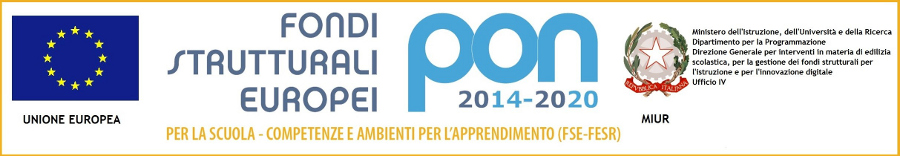 ISTITUTO COMPRENSIVO STATALE“BARBERINO DI MUGELLO”50031 - BARBERINO DI MUGELLO (FI)Via Mons. Giuliano Agresti, 18 –Tel.  055/841162 - 055/8417704 e-mail: fiic818002@istruzione.it  – PEC:fiic818002@pec.istruzione.itwww.barbescuola.edu.itC.M.: FIIC818002 – CODICE FISCALE.: 90016190481PATTO DI INTEGRITA’ RELATIVO ALL’AFFIDAMENTO DI ……………………………………………………….TRAISTITUTO COMPRENSIVO STATALE “BARBERINO DI MUGELLO” DI BARBERINO DI MUGELLO (FI)ELA SOCIETA’……………………………………, SEDE LEGALE  IN………….………………. VIA………………………..………. N……., CODICE FISCALE/P.IVA……...…………………., RAPPRESENTATA LEGALMENTE DA…………………………………… IN QUALITA’ DI …………………………………..Il presente documento deve essere obbligatoriamente sottoscritto e presentato insieme all’offerta da ciascun partecipante alla gara in oggetto. La mancata consegna del presente documento debitamente sottoscritto comporterà l’esclusione automatica dalla gara.VISTOLa legge 6 novembre 2012 n. 190, art. 1, comma 17 recante “Disposizioni per la prevenzione e la repressione della corruzione e dell’illegalità nella pubblica amministrazione”Il Piano Nazionale Anticorruzione emanato dall’Autorità Nazionale Anticorruzione e per la valutazione e la trasparenza delle Amministrazioni Pubbliche approvato ocn delibera n. 72/2013, contenente “Disposizioni per la prevenzione e la repressione della corruzione e dell’illegalità nella pubblica amministrazione”Il Piano Triennale di Prevenzione della  Corruzione (PTPC) 2018-2020 per le Istituzioni Scolastiche della Regione Toscana, adottato con decreto ministeriale n. 60 del 31/01/2018Il Decreto del presidente della Repubblica 16 aprile 2013 n. 62 con il quale è stato emanato il “Regolamento recante il codice di comportamento dei dipendenti pubblici”SI CONVIENE QUANTO SEGUEArticolo 1 – Obblighi delle partiIl presente Patto di Integrità stabilisce la formale obbligazione della società che, ai fini della partecipazione alla gara in oggetto, si impegna:A conformare i propri comportamenti ai principi di lealtà, trasparenza e correttezza; a non offrire, accettare o richiedere somme di denaro o qualsiasi altra ricompensa, vantaggio o beneficio, sia direttamente che indirettamente tramite intermediari, al fine dell’assegnazione del contratto e/o al fine di distorcerne la relativa corretta esecuzioneA segnalare alla stazione appaltante qualsiasi tentativo di turbativa, irregolarità o distorsione nelle fasi di svolgimento della gara e/o durante l’esecuzione dei contratti, da parte di ogni interessato o addetto o di chiunque possa influenzare le decisioni relative alla gara in oggettoAd assicurare di non trovarsi in situazioni di controllo o di collegamento (formale e/o sostanziale) con altri concorrenti e che non si è accordata e non si accorderà con altri partecipanti alla garaAd informare puntualmente tutto il personale, di cui si avvale, del presente Patto di integrità e degli obblighi in esso contenutiA vigilare affinché gli impegni sopra indicati siano osservati da tutti i collaboratori e dipendenti nell’esercizio dei compiti loro assegnatiA denunciare alla Pubblica Autorità competente ogni irregolarità o distorsione di cui sia venuta a conoscenza per quanto attiene l’attività di cui all’oggetto della gara in causaArticolo 2 – Sanzioni applicabiliLa società, sin d’ora, accetta che nel caso di mancato rispetto degli impegni anticorruzione assunti con il presente Patto di Integrità, comunque accettato dall’Amministrazione, potranno essere applicate le seguenti sanzioni:Esclusione del concorrente dalla garaEscussione della cauzione di validità dell’offertaRisoluzione del contrattoEscussione della cauzione di buona esecuzione del contrattoEsclusione del concorrente dalle gare indette dalla stazione appaltante per 5 anniArticolo 3 – Efficacia del patto di integritàIl contenuto del Patto di Integrità e le relative sanzioni applicabili resteranno in vigore sino alla completa esecuzione del contratto. Il presente Patto dovrà essere richiamato dal contratto quale allegato allo stesso onde formarne parte integrante, sostanziale e pattiziaArticolo 4 – Esclusione dalla proceduraIl presente Patto deve essere obbligatoriamente sottoscritto in calce ed in ogni sua pagina, dal legale rappresentante della società ovvero, in caso di consorzi o raggruppamenti temporanei di imprese, dal rappresentante degli stessi e deve essere presentato unitamente all’offerta. La mancata consegna di tale Patto debitamente sottoscritto comporterà l’esclusione dalla garaArticolo 5 – Autorità competente in caso di controversieOgni controversia relativa all’interpretazione ed esecuzione del Patto di integrità fra la stazione appaltante ed i concorrenti e tra gli stessi concorrenti sarà risolta dall’Autorità Giudiziaria competenteLuogo e data										Per la società:Il legale rappresentante _________________________Il sottoscrittore dichiara di avere preso visione e di accettare espressamente la premessa e le clausole di cui agli art. 1-2-3-4-5Luogo e data										Per la società:Il legale rappresentante _________________________